06.06.2024г.                            				     				№ 213Об установлении публичного сервитута	В соответствии со статьей 23, главой V.7 Земельного кодекса Российской Федерации, на основании ст. 3.3 Федерального закона Российской Федерации от 25.10.2001 №137-ФЗ «О введении в действие Земельного кодекса Российской Федерации», Федерального закона от 06.10.2003 №131-ФЗ «Об общих принципах организации местного самоуправления в Российской Федерации», Приказом министерства экономики и регионального развития Красноярского края от 11.11.2022 № 5-н «Об утверждении результатов определения кадастровой стоимости земельных участков, расположенных на территории Красноярского края», учитывая ходатайство Государственного предприятия Красноярского края «Центр развития коммунального комплекса», в соответствии с Уставом поселка  Березовка.ПОСТАНОВЛЯЮ:Установить публичный сервитут в пользу Государственного предприятия Красноярского края «Центр развития коммунального комплекса» (ОГРН 1022401802136, ИНН 2460050766) в целях эксплуатация тепловых сетей, расположенного: Красноярский край, Березовский район, п. Березовка, площадью 96 кв.м., в отношении:1.1. части земельного участка, входящей в границы земельного участка с кадастровым номером 24:04:6101005:1947, расположенного по адресу: Красноярский край, Березовский район, п. Березовка, ул. Затонская, земельный участок 16;1.2. земель, государственная собственность на которые не разграничена, в границах кадастрового квартала 24:04:6101005, расположенного по адресу: Красноярский край, Березовский район, п. Березовка, ул. Затонская в районе земельного участка 16;1.3. части земельного участка, входящей в границы земельного участка с кадастровым номером 24:04:6101015:1462, расположенного по адресу: Красноярский край, Березовский район, п. Березовка, ул. Московская, д. 7;1.4. части земельного участка, входящей в границы земельного участка с кадастровым номером 24:04:6101015:275, расположенного по адресу: Красноярский край, Березовский район, п. Березовка, ул. Трактовая,  земельный участок 83;Публичный сервитут устанавливается на 10 лет со дня подписания настоящего постановления.Государственного предприятия Красноярского края «Центр развития коммунального комплекса»  обеспечить подписание соглашений об осуществлении публичного сервитута правообладателями (уполномоченными лицами) в границах земельных участков  24:04:6101005:1947, 24:04:6101015:1462, 24:04:6101015:275.Утвердить границы публичного сервитута согласно Приложению №1.Срок, в течение которого использование части земельных участков и (или) расположенных на них объектов недвижимого имущества в соответствии с их разрешенным использованием будет невозможно или существенно затруднено
(при возникновении таких обстоятельств) – 3 месяца.Порядок расчета и внесения платы за публичный сервитут установлен приложением №2 к настоящему постановлению.6. Государственного предприятия Красноярского края «Центр развития коммунального комплекса»  привести Участки в состояние пригодное для их использования в соответствии с разрешенным использованием не позднее одного месяца после завершения эксплуатации сооружения, для размещения которого устанавливается публичный сервитут.7. Администрации поселка Березовка в течение пяти рабочих дней со дня подписания постановления:- обеспечить внесение сведений о публичном сервитуте в Единый государственный реестр недвижимости;8. Разместить сведения о публичном сервитуте в газете «Пригород» и на официальном сайте администрации поселка Березовка http://www.pgt-berezovka.ru/;9. Публичный сервитут считается установленным со дня внесения сведений о нем в ЕГРН.10. Контроль за исполнением настоящего постановления возложить на ведущего специалиста по земельным вопросам администрации поселка Березовка (Фиряго Л.А.)11.     Постановление вступает в силу со дня подписания.Глава поселка Березовка                                                                             А.Н. Сабуров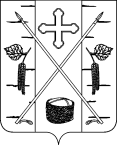 АДМИНИСТРАЦИЯ ПОСЕЛКА БЕРЕЗОВКАБЕРЕЗОВСКОГО РАЙОНА КРАСНОЯРСКОГО КРАЯПОСТАНОВЛЕНИЕп. Березовка